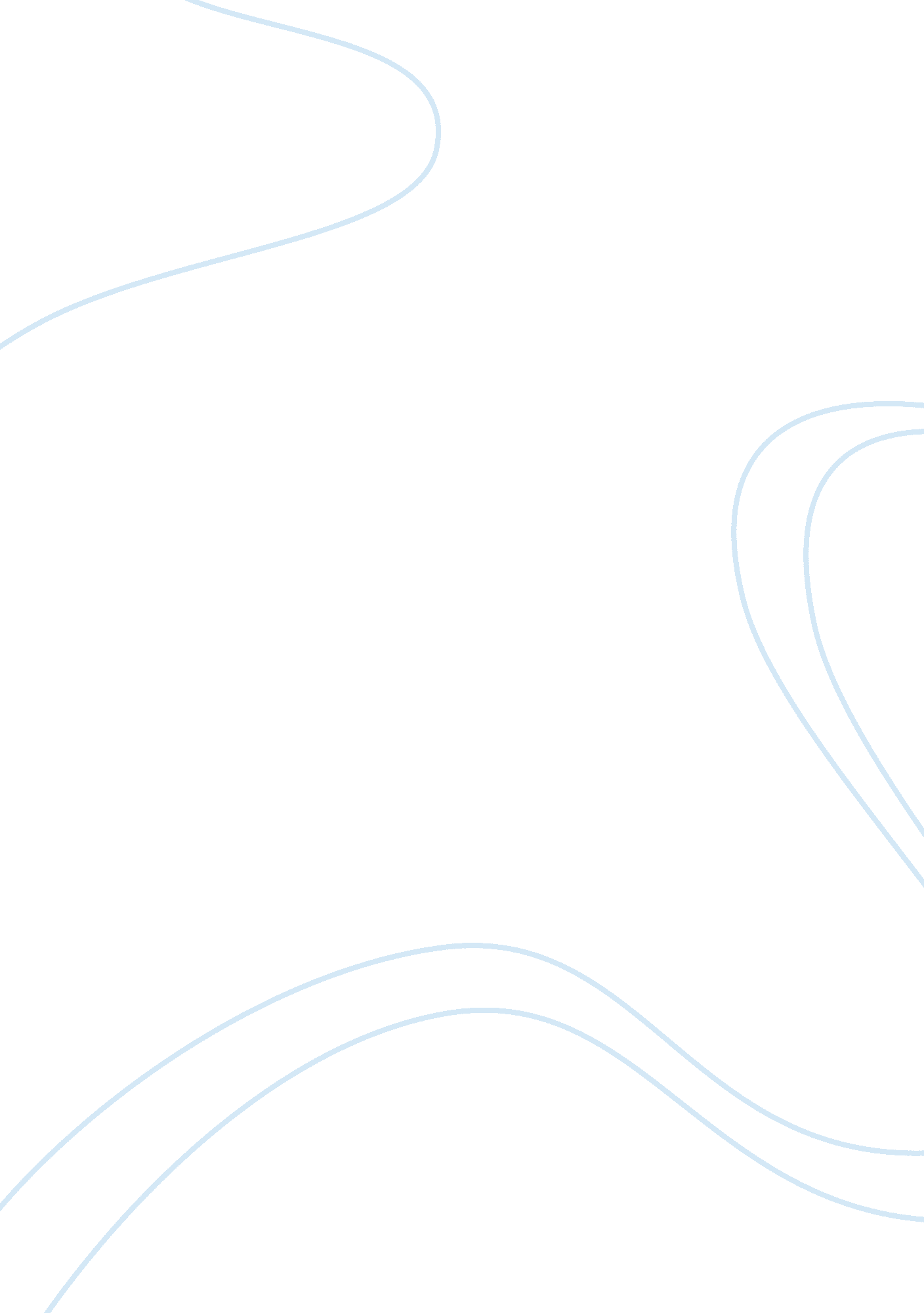 Culture shock critique essayArt & Culture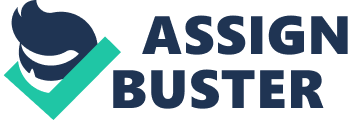 Hadi Islais, SALP 501AB (21044/21045) Developmental Composition. 4/11/13 What iscultureshock? Some people would say it is only just a few new things you may find in another countries that is not that hard to get used to it, but I don’t think so because culture shock is a huge things and that is why it is been called shock and you have to learn how to live with in the new place that you going to be live at. There are many new things that person should know before moving to another culture such as the new language, the country’s rules, and the new weather. Learning the new language of the new country consider one of the important things to do to communicate with the people. First of all, you should know about the new language that you are going to use in the new culture. It is too hard to live in a community without knowing how to talk with the people because in this way you will not be able to move from your place to wherever you want you to go. Also you are going to waste a lot of time trying to explain to the people the things you are trying to say and you will be using the sign language until you be able to learn the new language. Knowing the rules of the new country you are going to live in will always help you to be in the safe side and never have a problems. First of all, you have to learn about the driving rules if you are planning to drive a car or any other vehicles. Some country like the US they are very serious about it and consider it an important thing to learn all the rules and take both the writing and the driving test. On the other hand, other countries like Saudi Arabia doesn’t really care that much about driving rules and that is why it is one of the countries that have a high records of cars accidents every day. Second, you have to know the school’s rules if you are planning to study in a new countries. Some countries like the US consider attending all the classes a very important rule and student should not miss any class unless the student have an emergence reason for example like a medical appointment. In the end, knowing all the rules about the country you are going to will always keep you in the safe side. Knowing about the weather is an important thing to know, so you don’t get sick because of the weather changing between you previous and new culture. First of all, many countries may have too many different change in the weather. For example the weather in Los Angeles, Ca is beautiful most of the time. It is not that hot in the summer, also not the cold in the winter. Weather doesn’t really change a lot like in other countries. In the summer the weather is very nice, so the people can spend their holidays or the weekends onthe beachand enjoying their time with theirfamilyor their friend. The can swim, play with sand, or lie on the beach. In The winter, they can go camping. Many people like to do it in the winter. These are some of the things that make the weather different than other countries like Middle East countries. In conclusion, moving from your culture to another culture is a difficult thing and you should know as much as you can about the new culture you are moving to. You have to learn their language so, you will be able to communicate with the people in there. Also you should know the rules about this country, so you don’t get in trouble. Finally you have to know about the weather in this new place and cooperate with the other weather in your country. 